Sommerferien-Programm 2021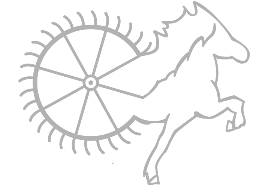 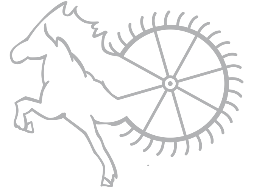 Liebe Reitkids, liebe Schüler, liebe Eltern,da die Sommerferien natürlich auch für Urlaube, Familienzeit und Ausflüge genutzt werden, wird in den Sommerferien kein regulärer Unterricht stattfinden (Freitag, 16.07.2021 als letzter regulärer Reitschultag und 30.08.2021 als erster nach den Ferien). Dafür gibt es jede Menge tolles Alternativprogramm, welches ihr für euch und/oder eure Kinder buchen könnt. 
Dafür füllt ihr bitte den Zettel aus, bringt die Hälfte der Gebühren als Anzahlung mit und gebt dies den Reitlehrerinnen bis 11.07. ab bzw. sendet ihn per Email (info@islandpferde-schmidtmuehle.de mit dem Betreff „Sommerferien2021“ zu. Die Anzahlung erfolgt dann über unser Konto (ihr bekommt eine Bestätigungsmail des Eingangs der Anmeldung und darin erhalten sind die Kontodaten).Folgende Angebote wird es geben: 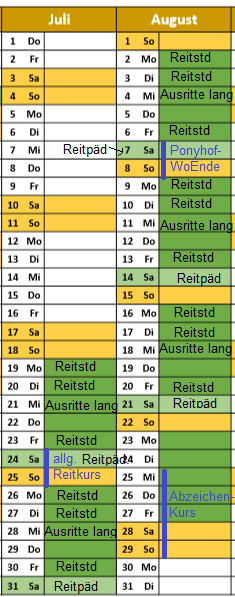 Reitstunden jeden Montag, Dienstag und Freitag (außer in der letzten Ferienwoche!) – Kosten: 15 €, Abrechnung per 10er-Karte oder Bezahlung in bar, Zeiten werden frühzeitig bekannt gegebenReitpädagogik und Reitvorschule jeden Samstag (außer in der letzten Ferienwoche!) – Abrechnung per 10er-Karte oder Bezahlung in bar, Zeiten werden frühzeitig bekannt gegebenGroße Ausritte jeden Mittwoch (vormittags!) – Gute Reitkenntnisse sind Voraussetzung für die Teilnahme (eigenständiges Reiten in Schritt, Trab/Tölt und Galopp), Kosten 30 €, Abrechnung per 10er-Karte (2 Einheiten) oder bar, Zeiten werden frühzeitig bekannt gegebenAllgemeiner Reitkurs 24. Und 25.07. – zwei ganze Tage, zwei Reitstunden am Tag (Töltstunde, Springen, Dressur, Ausritt, Sitzschulung, je nach Wunsch), Theorie, Spiel und Spaß, uvm.– Kosten: 100 € Nur noch wenige Plätze frei!! Ponyhof-Wochenende am 07. Und 08.08. – zwei ganze Tage mit Übernachtung (Zelten! – Zelte, Schlafsäcke etc. müssen selbst mitgebracht werden), zwei Reitstunden am Tag (Töltstunde, Springen, Dressur, Ausritt, Sitzschulung, je nach Wunsch, Spiel und Spaß, gemeinsames Abendessen und Abendprogramm – Kosten: 120 € AUSGEBUCHT!! Abzeichen-Reitkurs „Kleines/Großes Islandpferd“ und „Töltabzeichen“ 25.-29.08. für fortgeschrittene Reiter/innen(Teilnehmer müssen im Kalenderjahr mind. 8 Jahre alt werden für das Kleine Islandpferd und das Töltabzeichen, ab 12 Jahren kann das große Islandpferd gemacht werden), für das Töltabzeichen ist eine Vereinszugehörigkeit notwendig; wir entscheiden während des Lehrgangs welches Abzeichen abgelegt wird; Grundvoraussetzung ist das sichere Reiten im Schritt, Trab und Galopp. Ganztageskurse, 4 Tage Kurs mit Theorie und Reitunterricht, am 5. Tag Prüfung – 250 €, plus Prüfungsgebühr (ca. 30 €)AnmeldungHiermit melde ich __________________________, Alter _______für folgendes Ferienprogramm an:Reitstunden (15 €, werden von der 10er Karte abgezogen)Woche		O Montag 19.07.	O Dienstag 20.07.	O Freitag 23.07.Woche		O Montag 26.07.	O Dienstag 27.07.	O Freitag 30.07.Woche		O Montag 02.08.	O Dienstag 03.08.	O Freitag 06.08.Woche		O Montag 09.08.	O Dienstag 10.08.	O Freitag 13.08.Woche		O Montag16.08.	O Dienstag 17.08.	O Freitag 20.08.Reitpädagogik, Reitvorschule (werden von der 10er Karte abgezogen)Woche		O Samstag 24.07Woche		O Samstag 31.07.Woche		O Samstag 07.08.Woche		O Samstag 14.08.Woche		O Samstag 21.08.Ausritte (30 €, werden von der 10er Karte abgezogen)O 21.07.		O 28.08.		O 04.08.		O 11.08. 		O18.08.Reitkurse (Zweitageskurs 100 €,50 Anzahlung/ Ponyhofwochenende 120 €/ 60 € Anzahlung/  Abzeichen 250 €, 125 € Anzahlung)O allgemeiner Reitkurs, 24.-25.07.O Ponyhofwochenende, 07.-08.08.O Abzeichenreitkurs 25.-29.08.Die Hälfte der Kursgelder bezahle ich bei Anmeldung. Eine Rückerstattung dessen ist leider bei Absage nicht möglich. Kontaktdaten der Eltern:Telefon:
Adresse:_________________				_______________________Datum						Unterschrift